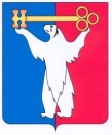 АДМИНИСТРАЦИЯ ГОРОДА НОРИЛЬСКАКРАСНОЯРСКОГО КРАЯРАСПОРЯЖЕНИЕ26.07.2018	г.Норильск	№ 3987Об отказе в изменении вида разрешенного использования земельного участка и объекта капитального строительства Рассмотрев заявление Общества с ограниченной ответственностью «Нэртис - Актив» (ИНН 2457055820, ОГРН 1042401495620) об изменении вида разрешенного использования земельного участка с кадастровым номером 24:55:0202001:36 «Для использования под построенное здание» на вид разрешенного использования «объекты торговли (торговые центры, торгово-развлекательные центры (комплексы)» и объекта капитального строительства с кадастровым номером 24:55:0202001:123 «здание» на вид разрешенного использования «здание торгового центра», в соответствии с абзацем 7 подпункта 1 пункта 3.3.1 раздела 3 Главы I Части I Правил землепользования и застройки на территории муниципального образования город Норильск, утвержденными решением Норильского городского Совета депутатов от 10.11.2009 № 22-533 (далее – Правила), учитывая, что размер земельного участка с кадастровым номером 24:55:0202001:36 не соответствует предельным (минимальным и (или) максимальным) размерам земельных участков, в том числе их площади для размещения объектов капитального строительства: «объекты торговли (торговые центры, торгово-развлекательные центры (комплексы)» - не менее 0,6 га и 
не более 1,2 га,1.  Отказать в изменении вида разрешенного использования земельного участка с кадастровым номером 24:55:0202001:36 «Для использования под построенное здание» на вид разрешенного использования «объекты торговли (торговые центры, торгово-развлекательные центры (комплексы)» и объекта капитального строительства с кадастровым номером 24:55:0202001:123 «здание» на вид разрешенного использования «здание торгового центра», расположенного по адресу: Красноярский край, город Норильск, район Талнах, улица Енисейская, 20.2.   Управлению по градостроительству и землепользованию Администрации города Норильска направить копию настоящего распоряжения в адрес Общества с ограниченной ответственностью «Нэртис - Актив» в течение пяти календарных дней с даты его издания.3. Опубликовать настоящее распоряжение в газете «Заполярная правда» и разместить его на официальном сайте муниципального образования город Норильск.4.  Контроль исполнения пункта 2 настоящего распоряжения возложить на заместителя Главы города Норильска по собственности и развитию предпринимательства.Глава города Норильска	Р.В. Ахметчин